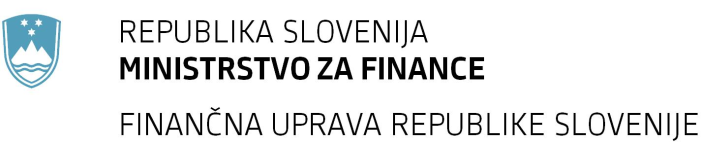 NAPOVEDZA ODMERO DAVKA OD PREMOŽENJA –stanovanjski prostori, prostori za počitek oziroma rekreacijo in garažeSPLOŠNI PODATKI(izpolni zavezanec)VRSTA PREMOŽENJA (obkroži)		a) stanovanjska hiša				b) stanovanje					c) prostor za počitek oziroma rekreacijo		d) garažaLEGA: Občina:                                       	                              ID nepremičnine:      								     KO; številka stavbe; številka dela stavbe (npr: 1077-101-1)Ulica:                                            hišna številka:                    DAVČNA ŠTEVILKA  |  |  |  |  |  |  |  |  |Priimek in ime lastnika       Naslov stalnega prebivališča                                                       Poštna številka|  |  |  |  | ime pošte     Kontaktni podatki (tel. številka, elektronski naslov):           Podatki o solastnikih in solastniških deležih v odstotku:           Ali je zavezanec prvi lastnik (obkroži):	 DA	 NEDatum pridobitve stavbe po kupoprodajni oziroma menjalni pogodbi ali kakšni drugi pravni podlagi    | | |. | | |.  | | | | |Datum izdaje dovoljenja za uporabo stavbe oziroma datum pričetka uporabe stavbe pri zavezancih, ki so stavbo pridobili z gradnjo| | |.  | | |.  | | | | |Število družinskih članov, ki so skupaj z zavezancem stalno prebivali v stavbi, leto pred letom, za katerega se davek odmerja:        (izpolnijo samo zavezanci z več kot tremi družinskimi člani)Ali lastnik prostore (obkroži).		Za stanovanjski prostor uveljavlja znižanje za 160 m2 ker je v letu pred letom (obkroži): uporablja zase				a)   lastnik stalno bival v stanovanjskih prostorih oddaja v najem				b)  ožji družinski član (zakonec, otroci in posvojenci lastnika)          ne uporablja zase in ne oddaja v najem	stalno bival v stanovanjskih prostorih                           (ime priimek)STANOVANJSKI IN DRUGI PROSTORITOČKOVANJESTAVBAl. KONSTRUKCIJA						(izpolni zavezanec)					(izpolni FU)LETO GRADNJE:                                                                                                              	ŠT. TOČK:………………………..LETO PRENOVE, DOGRADITVE:                                                                                                    ŠT. TOČK:………………………..(izpolni FU)II. OKNA – VRATA      	(zavezanec obkroži ustrezno črko)				(izpolni FU)(izpolni FU)IIl. PODI – TLAKI(zavezanec vpiše pri ustreznem opisu znak X pri posamezni vrsti prostora)(izpolni FU)IV. STENE(zavezanec vpiše pri ustreznem opisu znak X pri posamezni vrsti prostora)(izpolni FU)(izpolni FU)INŠTALACIJEl. VODOVOD      	(zavezanec obkroži ustrezno črko)				(izpolni FU)lI. ELEKTRIKA      	(zavezanec obkroži ustrezno črko)				(izpolni FU)lII. OGREVANJE      	(zavezanec obkroži ustrezno črko)				(izpolni FU)lV. PLINSKE INSTALACIJE      	(zavezanec obkroži ustrezno črko)				(izpolni FU)V. DVIGALO      	(zavezanec obkroži ustrezno črko)				(izpolni FU)Vl. DRUGO      	(zavezanec obkroži ustrezno črko)				(izpolni FU)VIl. PROSTORI SKUPNE RABE      	(zavezanec obkroži ustrezno črko)				(izpolni FU)(izpolni FU)ODBITNE TOČKE      	(zavezanec obkroži ustrezno črko)				(izpolni FU)(izpolni FU)PRIPOMBE ZAVEZANCA:PODATKI V NAPOVEDI MORAJO BITI RESNIČNIDatum:       					                                                             PODPIS ZAVEZANCA in solastnikovIZPOLNI DAVČNI ORGANZaporedna številka iz seznama prejetih napovediASOBE IN KABINETIpovršina v m2(izpolni zavezanec)1234567ASKUPAJBTEHNIČNI PROSTORIpovršina v m2(izpolni zavezanec)8kuhinja9shramba10kopalnica11WC v stanovanju12predsoba13drugoBSKUPAJXSKUPAJ   A + BCPOMOŽNI PROSTORIpovršina v m2površina x faktorfaktor(izpolni zavezanec)(izpolni FU)14balkon0,2515loža0,7516terasa – pokrita0,5017klet  oz. drvarnica v zidanem objektu0,5018drvarnica - lesena0,2519garaža v hiši0,7520drugo – WC skupni0,5021drugo – nefunkcionalni prostori0,50CSKUPAJXSKUPAJ   A + B + CIŠTEVILO TOČK I.A klasična obrtniška izvedbaB tipska serijska izvedbaC investicijska izvedbaD lesene ali plastične roleteE zasteklitev -  trojnaF okenske police iz naravnega kamnaIIŠTEVILO TOČK II.OPISPROSTORIsobe, kabinetitehnič.pomož.Abetonski ali teracoBnavaden les, ladijski, vinazCparket – laminati, bukev, itisonDparket – klasični (hrastov)EkeramikaFnaravni kamenIIIŠTEVILO TOČK III.OPISPROSTORIsobe, kabinetitehnič.pomož.Aapno – kredaBjupol – nepralne tapeteCsinkolit – pralne tapeteDkeramika, les – obloga do 2 mEkeramika, les – obloge nad 2 mFdodatna izolacija----------------------------Gtrajna obdelava fasade----------------------------IVŠTEVILO TOČK IV.1SKUPNO ŠTEVILO TOČK 1 (I+II+III+IV).A v hišiB v stanovanjuC mrzla + topla vodaA za razsvetljavoB za razsvetljavo + gosp. strojiA instalacijeB toplotna postajaC kotlarnaD etažnoA  v stanovanjuA osebnoB tovornoA skupna TV antenaB telefonski priključek v stanovanjuC domofonD prezračevanje - umetnoE F A pralnica                                                a)  nemehanizirana                                                             b)  mehaniziranaB sušilnicaC zakloniščeD dostop asfaltiran ali tlakovanE urejeno parkiriščeF drugo2SKUPNO ŠTEVILO TOČK 2 (I+II+III+IV+V+VI+VII).A kletno ali podpritlično stanovanjeB pritlično ali podstrešno stanovanjeC stalno moteno stanovanjeD višina sob do 2,30 mE višina sob nad 2,30 mF nepraktično – odvojeni prostoriG nepraktično – prehodne spalniceH vhod v stanovanje skozi kuhinjoI vlaga – delnaJ vlaga – pretežnaK osončenje je delnoL osončenja pretežno niM prekomerni hrupN prekomerno onesnažen zrak3ŠTEVILO TOČK 3XSKUPNO ŠTEVILO TOČK (1 + 2 - 3)